Prot. N 7529/VII.3                                                                                                            Pandino 14/05/2018                                                                                                                OGGETTO: MODALITA' PER IL RINNOVO ALL'ISCRIZIONE AL SERVIZIO MENSA ANNO SCOLASTICO 2018/2019– SCUOLE INFANZIA-PRIMARIA-SECONDARIA DI PRIMO GRADOGentilissimi genitori,con la presente si informa che dalla data odierna è possibile rinnovare l’iscrizione del proprio figlio/a al servizio mensa scolastica a.s. 2018/2019 consegnando il presente modulo allegato (Allegato 1) direttamente agli uffici Servizi Sociali del Comune di Pandino a partire dalle seguenti date:PER LE PRIMARIE  a partire dal 18 giugno 2018;PER L’INFANZIA a partire dal 9 luglio 2018.Dal lunedì al sabato dalle ore 08:30 alle 11:00 (giovedì escluso), preferibilmente entro il 25-08-2018 e  non oltre il 01-09-2018.1. Per accedere al servizio mensa è richiesta per ogni alunno la quota annuale di iscrizione determinata dall’Amministrazione comunale in € 10,00 da versare all’atto dell’iscrizione.Il versamento della suddetta quota può essere effettuato:- in contanti presso la Banca Popolare di Sondrio – Tesoreria del Comune di Pandino tramite bonifico a favore della Tesoreria Comunale Banca Popolare di Sondrio-IBAN IT09 W 05696 56980 000002811X42 (senza imposta di bollo) indicando il nome del minore.La ricevuta di pagamento dovrà essere allegata al modulo di iscrizione.2. Il servizio mensa funziona con modalità pasto “pre-pagato”, ovvero con il pagamento dei pasti tramite il codice personale (codice PAN) attribuito a ciascun alunno.Il costo attuale del pasto è pari a Euro 4,41.L’importo minimo di carica del conto pasti è di € 20,00 secondo le modalità di ricarica specificate nell’informativa consegnata in classe all’inizio dell’anno scolastico.L’ufficio preposto, verificata la completezza della domanda d’iscrizione, provvederà, a confermare l’avvenuta iscrizione.3. Per accedere al servizio è necessario NON aver maturato alcun debito residuo relativo all’a.s. 2017/2018.Pertanto, per coloro che richiedono la continuità del servizio per l’a.s. 2018/2019, sarà necessario aver saldato, al momento della consegna del modulo di rinnovo ogni quota ancora dovuta. In caso di grave difficoltà socioeconomica il servizio sociale rimarrà a disposizione, per valutare eventuali contribuzioni/rateizzazioni delle somme residue.4. Per gli alunni che necessitano di una “dieta speciale” per motivi di salute/religiosi/ecc., è necessario compilare lo specifico modulo scaricabile sul sito istituzionale alle sezione Refezione scolastica o richiederlo presso l’Ufficio Servizi Sociali entro il 28 luglio 2018.5. Si prega prendere visione del Regolamento di funzionamento della Mensa scolastica consultabile e/o scaricabile dal sito del Comune www.comune.pandino.cr.itPer informazioni rivolgersi all’Ufficio Servizi Sociali – Istruzione e Cultura del Comune di Pandino tel. 0373/973237 – Fax 0373/970056 – email: servizisociali@comune.pandino.cr.itDistinti saluti.                                F.to: Il Responsabile Area Servizi Socio Culturali e Istruzione                                                                                                      Dott.sa Annalisa Mazzoleni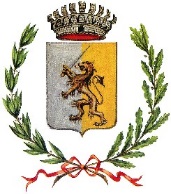 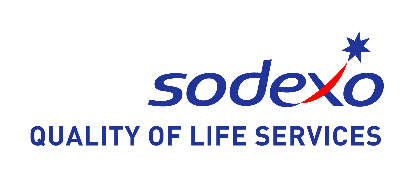 SERVIZIO DI RISTORAZIONE SCOLASTICA PER IL COMUNE DI PANDINO                        MODULO DI RINNOVO  ISCRIZIONE PER L’ A.S. 2018 / 2019Nome e Cognome…………………………………………………… codice PAN……………………Scuola frequentata ( a.s. 2017/2018)…………………………………..classe……………..sez………..Il/La sottoscritto/aGenitore Pagante:Cognome Nome: ___________________________________________________C.F____________________________________________________residente a __________________________indirizzo ____________________________________in qualità di:   ______________________   cell*__________________________________Abitazione tel*:___________________ e-mail*__________________________________________Nota: i campi contrassegnati dall’asterisco (*) sono opzionali, in particolare i numeri di telefono e l’indirizzo di e-mail possono servire per comunicazioni amministrative e di servizio, la comunicazione di tali dati è considerato quale consenso implicito all’erogazione di tali servizi ai sensi dell’art. 23 del Codice sulla privacy (D.lgs196/2003)                                                CHIEDE IL RINNOVO: per il Servizio di Refezione Scolastica per l’utente:Cognome Nome ________________________________COD. PAN:_______Nato il________________________ C.F.____________________________________che frequenterà nell’a.s. 2018/2019 la Scuola____________________________classe________A tal fine, consapevole delle sanzioni penali previste dall’articolo 76 del D.P.R. 445/2000 e della decadenza dai benefici prevista dall’art. 75 dello stesso D.P.R. in caso di provvedimento emanato sulla base di dichiarazioni non veritiereDICHIARA di essere a conoscenza delle seguentiCondizioni Generali del Servizio di Refezione Scolastica 2018/2019Nell’ambito del servizio di ristorazione scolastica il Comune di PANDINO ha dato in appalto alla società Sodexo Italia S.p.A. la gestione del servizio stesso.- Per questa necessità è stato predisposto il presente modulo che deve essere compilato in maniera leggibile e consegnato a partire dal 18 giugno per le Primarie e per l’Infanzia a partire dal 9 luglio preferibilmente entro il 25 agosto 2018 e comunque non oltre il 01 settembre 2018 presso gli uffici dei servizi sociali del comune di Pandino dal lunedì al sabato (escluso il giovedì) dalle 08.30 alle 11.00.- Di essere a conoscenza che il costo attuale del pasto è di € 4,41.- Di aver preso atto delle modalità indicate nel Regolamento Mensa (www.comune.pandino.cr.it)- Di allegare RICEVUTA DI VERSAMENTO del costo dell’iscrizione al servizio mensa pari a €10,00 (da pagare secondo le modalità indicate nella lettera accompagnatoria).- Il pagamento del servizio dovrà essere effettuato alla società Concessionaria tramite sistema di ricarica prepagata presso gli esercenti che vi saranno comunicati all’inizio dell’anno scolastico.- Periodicamente verranno rilevate le presenze alla mensa e dal conto ricaricato verrà decurtato il costo del pasto in base alla tariffa assegnata a ciascun utente.- L’importo del servizio di ristorazione si intende certo, liquido ed esigibile in caso di omessa contestazione dell’estratto conto entro 30 giorni dalla sua consegna.- In caso di mancato o ritardato pagamento del servizio Sodexo Italia S.p.A., quale titolare del diritto di credito, potrà procedere direttamente alla sospensione del servizio e alla riscossione dell’importo maggiorato degli interessi legali e dei costi di recupero.- Sodexo Italia S.p.A. si riserva la facoltà di non accettare la domanda di rinnovo iscrizione dei consumatori aventi il saldo del conto personale negativo alla fine del corrente anno scolastico.Ai sensi del d. lgs 196/2003 i dati forniti saranno utilizzati dalla Società concessionaria esclusivamente per le finalità delle attività oggetto del servizio di refezione ivi compresa quella di recupero delle rette insolute.PANDINO, (data) ___________Il Dichiarante _________________________________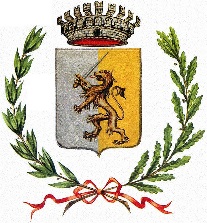 COMUNE di PANDINOProvincia di Cremona Via Castello n° 15, 26025  P.IVA 00135350197protocollo.comune.pandino@pec.it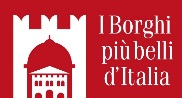 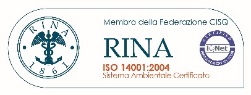 